    FICHA SOLICITUD CAMPAMENTO DE VERANO 2023 BURGUILLOS 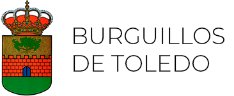 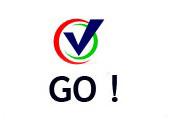 NOMBRE Y APELLIDOS NIÑO/A  …………………………………………………………………………… FECHA DE NACIMIENTO  …………………………………….EMPADRONADOS                              RESIDENTES                          RESIDENTES OTRA POBLACION                           HORA ENTRADA CAMPAMENTO……………… HORA SALIDA  CAMPAMENTO……………….DESAYUNA          SI                         NO                                COME      SI                           NOALERGIAS……………………………………………………………………………………………………….NOMBRE Y APELLIDOS TUTOR/A………………………………………………………………………………DIRECCION……………………………………………………………………………………………….LOCALIDAD……………………………………  C. P…………………………………………………….TF1………………………………………  TF2………………………………… TF3 ………………………….E-MAIL……………………………………………………………………………………………………….FECHA ASISTENCIA  AL CAMPAMENTO           Poner X en cuadro de  la fecha que corresponda. En días sueltos, escribir los díasPERSONA/S AUTORIZADA/S QUE RECOGERA AL NIÑO/A EN EL CAMPAMENTONOMBRE Y APELLIDOS: ………………………………………… ………………. DNI: …………………….NOMBRE Y APELLIDOS: ……………………………………………………………DNI: …………………….OBSERVACIONES* Autorizo a GO! C. B. a fotografiar a mi hijo/a, para que su imagen pueda ser publicada en la web de la empresa o en la del Ayuntamiento.SI			NOFdo.Doy mi consentimiento para que los datos que se recogen en esta solicitud sean cedidos por parte del Ayuntamiento de Burguillos de Toledo a GO! CB, con la finalidad de organizar la actividad.SI 			NOFdo.	El plazo para inscribirse es hasta el 30/05/ 2023 EN EL AYUNTAMIENTOEl pago se podrá realizar por transferencia bancaria al número de cuenta:ES35 0049 3615 80 2394040373 cuando se confirme la realización del campamento. o en mano a la llegada del campamento.PRIMERA QUINCENA DE JULIOSEGUNDA QUINCENA DE JULIOMES DE JULIO COMPLETOSEMANA O SEMANASDIAS SUELTOSDIAS NO LECTIVOS SEPTIEMBREPRECIOS  CAMPAMENTO VERANO BURGUILLOS 2023EL AYUNTAMIENTO SUBVENCIONA EL 40% DEL PRECIO A LOS PARTICIPANTES EMPADRONADOS EN LA LOCALIDADGO! CB dispone de un seguro de responsabilidad civil.PRECIO DEL COMEDOR: 7€ DIA/PARTICIPANTE NO INCLUIDO EN EL PRECIO DEL CAMPAMENTO.  ESTE SERVICIO PODRÁ HACERSE SI LO SOLICITAN MÍNIMO 15 USUARIOS AL DIA (Normativa de la empresa de catering).          El horario del campamento será de 7:30 a 15:30. El desayuno está incluido en el precio para los niñ@s que lleguen antes de las 8:20.La merienda de media mañana no está incluida.Según normativa vigente para el servicio de comida, no se permite introducir tupper u otros alimentos donde se pudiera romper la cadena de frío. Por lo tanto, los niños/as que salgan después de las 14:00h y no quieran hacer uso del servicio de comedor, podrán llevar una segunda merienda (sándwich, fruta, cereales, zumo, etc.).DESCUENTOSAl segundo hermano se le aplicará un 20% de descuento del precio indicado en la tabla. No válido para días sueltos.Al tercer hermano se le aplicará un 30 % de descuento del precio indicado en la tabla. No válido para días sueltos.